Session One – AnimaliaTask one: match the animals with their Latin names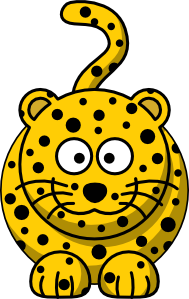 porcus                           		porcilli                         vacca
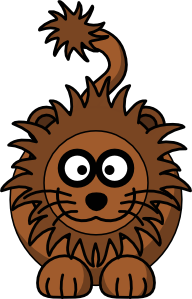 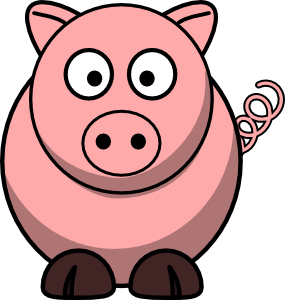 		ovis                  capra                             feles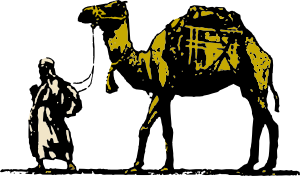 canis                           elephantus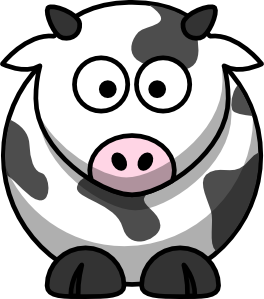 		leopardus                       equus                          leo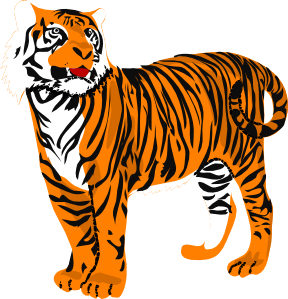 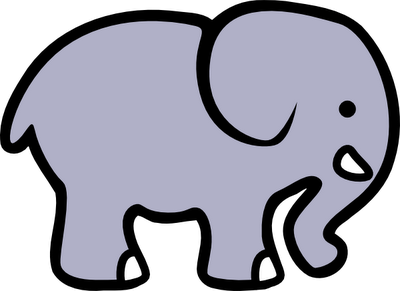                                 tigris                       camelus                      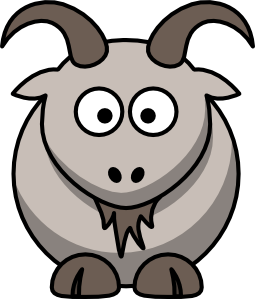 camelopardalis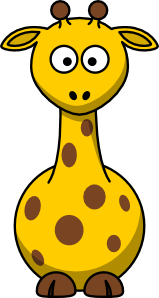 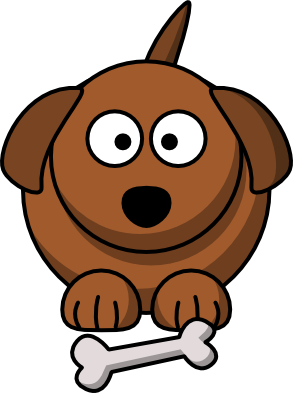 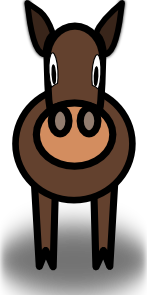 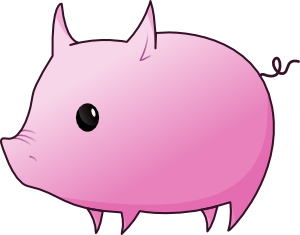 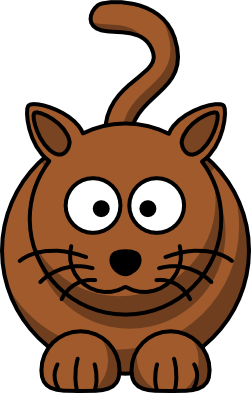 